15-20.01.21.В целях реализации программы «Культура межнационального общения, дружбы и сплоченности»  классные руководители  6б,д. класса Хибиева Ш.Н.  и Абдулкадырова З.Х.   с учениками  организовали экскурсию  в музей изобразительного искусства им.Гамзатовой г. Махачкалы.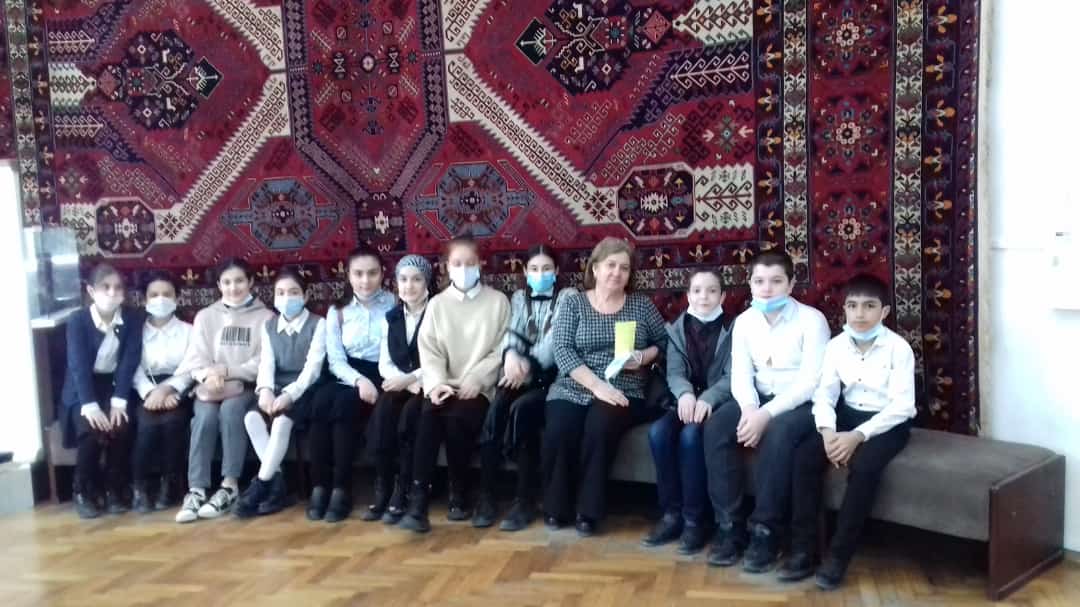 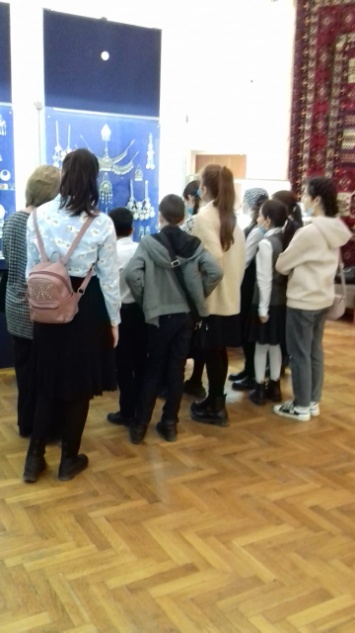 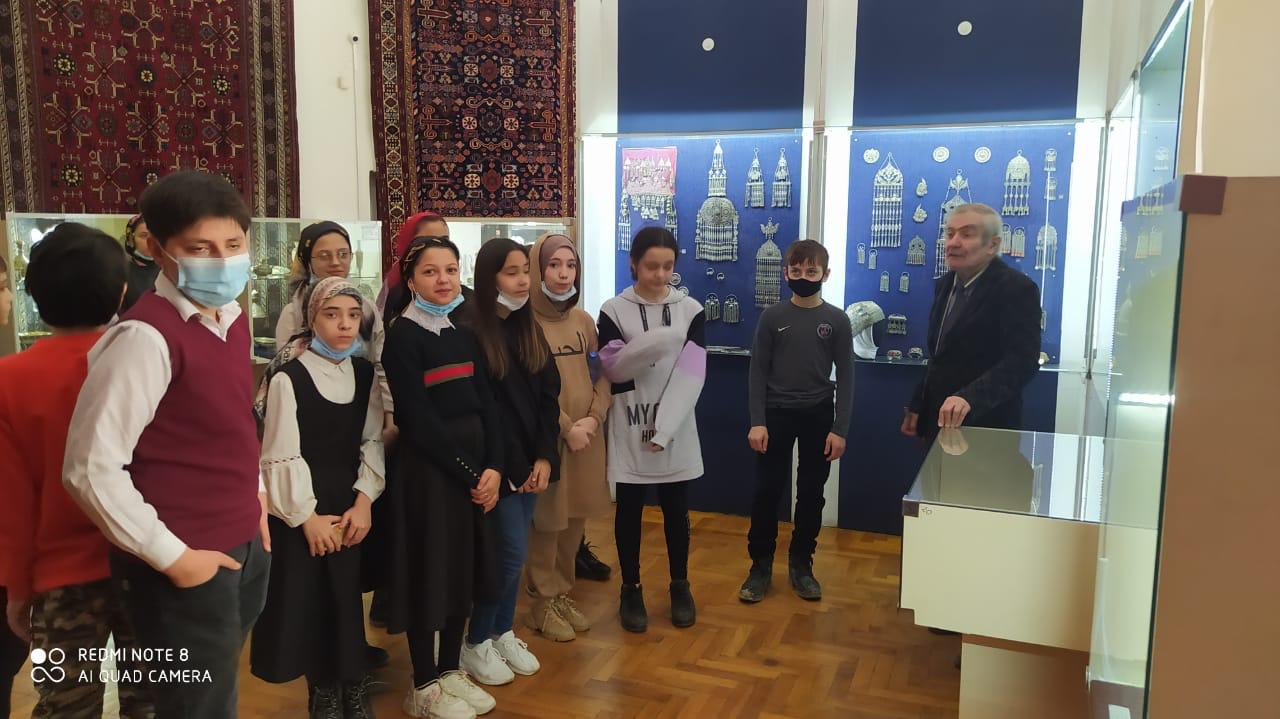 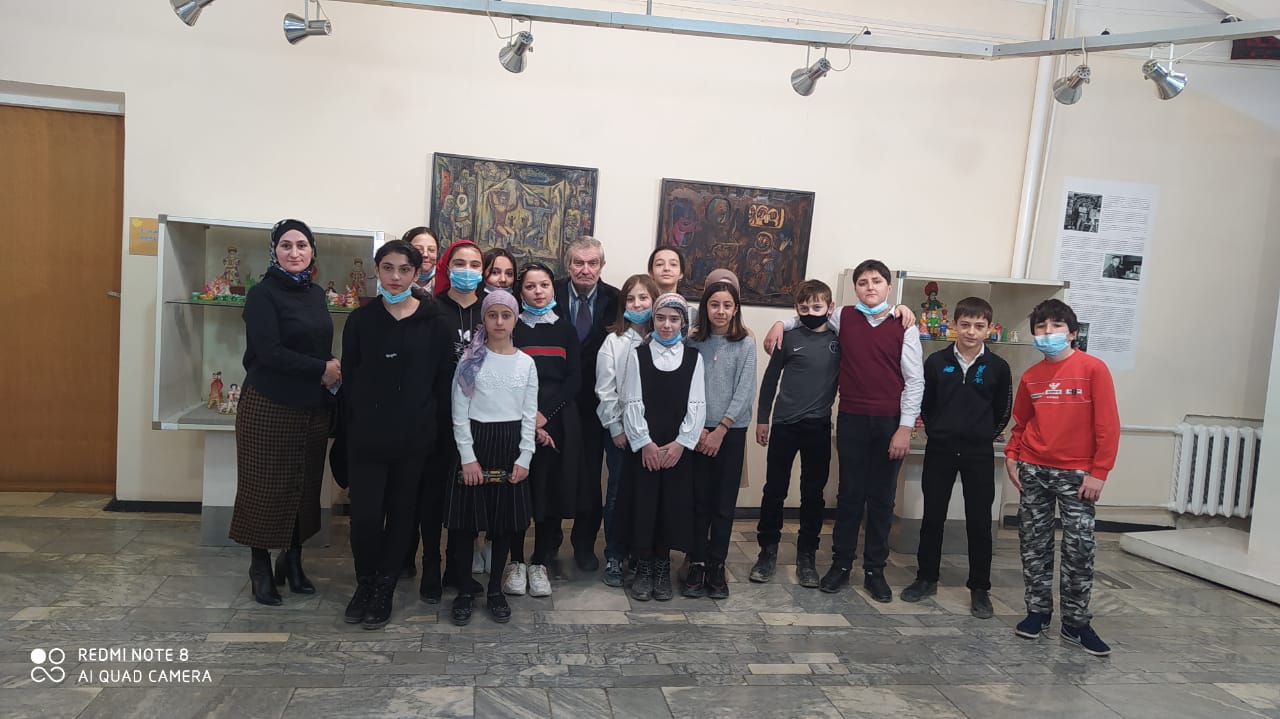 